Information sheet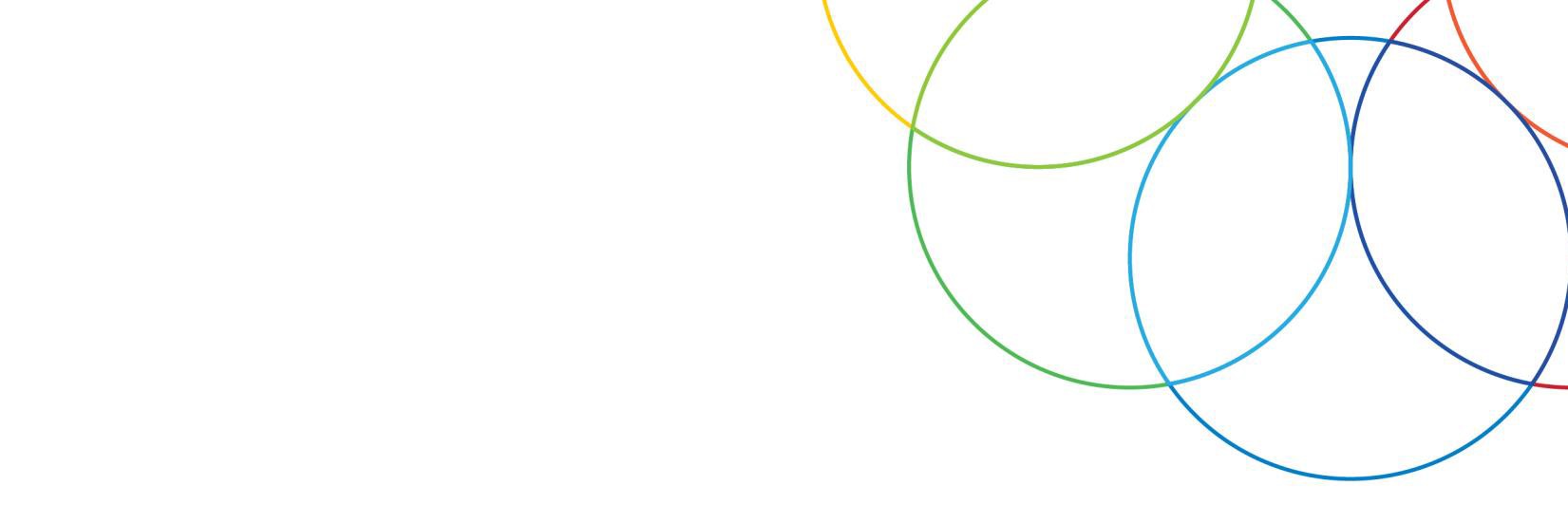 March 2020 - COVID-19 ResponseSupporting children and young peopleChildren and young people are exposed to information about COVID-19 in multiple ways, including through conversations with and around them and via mainstream and social media. They will experience a range of responses even if they don’t always  fully understand the information. Children and young people cope better if they are provided with accurate, age-appropriate information, along with opportunities to talk and discuss what is happening.General points to considerFamilies and caregivers should discuss the pandemic in an open and honest way. Age-appropriate language and discussions should include clear information about how to reduce their risk of being directly affected. It is important to listen to any questions they have, and to let them know they are safe and it’s normal to feel concerned.News and Social media can be overwhelming. Help and encourage children and young people to limit their exposure.  https://www.youtube.com/watch?v=r_URnXX  K4Ag&feature=youtu.be provides useful tips.Regardless of age, children are likely to feel a range of emotions and exhibit a variety of behaviours. This could include becoming clingy, angry, anxious or withdrawn, or bedwetting.Children will react at different times. Some react immediately, while others may show signs later. Children’s reactions and the common signs of distress can vary according to age, previous experiences, and how they typically cope with stress.Respond in supportive, gentle and reassuring ways, including by listening to concerns and giving extra love and attention.Provide opportunities for play and relaxation where possible.Keep to regular routines and schedules where possible or help create new ones.If you’re a practitioner, try to keep children close to their parents/family/caregivers, avoiding separation as much as possible. If separation occurs (such as through illness or hospitalisation), ensure regular contact by phone or other technology and provide reassurance.Children’s reactions are influenced by how they see adults around behaving. When parents and caregivers deal with traumatic events calmly and confidently, children are better supported.Lead by example. Set a good example by managing your stress through healthy lifestyle choices, such as eating healthily, exercising regularly, getting enough sleep, and avoiding drugs and alcohol. Adults who are prepared, rested and relaxed respond better to unexpected events and can make decisions in the best interests of those they care for.Beyond Blue has advice on maintaining mental health and wellbeing here: https://www.beyondblue.org.au/the-  facts/looking-after-your-mental-health-  during-the-coronavirus-outbreak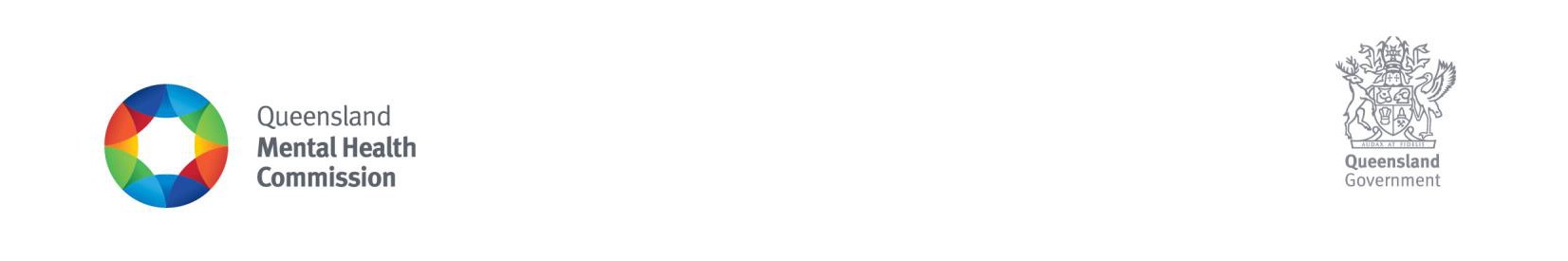 The Queensland Aboriginal and Islander Health Council have developed culturally appropriate resources  https://www.qaihc.com.au/resources/covid-  19-coronavirus-resourcesSupporting infants and preschoolersInfants can become “cranky”, cry more than usual or want to be held and cuddled more. Preschool and kindergarten children may have tantrums or sleeping difficulties, and could revert to behaviours they had outgrown, such as bed- wetting and toileting accidents. They could be frightened about being separated from parents or caregivers.Helpful resourcesThe Queensland Mental Health Commission is maintaining and updating COVID-19 information and mental health resources on our Coronavirus  and mental health webpage:Resources and tips for families can be found at https://www.zerotothree.org/resources/3210-tips-  for-families-coronavirus.Supporting children, pre-teens and teenagersOlder children may feel sad, angry or afraid. They could be exposed to false information shared by friends and peers. Parents and caregivers can help by providing correct information. Older children may focus on details of the situation. They could have trouble concentrating and might want to talk about the situation constantly -- or not at all.Some pre-teens and teenagers could respond by acting out, including breaking rules, driving recklessly, or using alcohol or other drugs.Others could become afraid to leave the home even for essential matters. They could isolate themselves physically and virtually from friends and family. They could feel overwhelmed by intense emotions and feel unable to talk about them. Emotional reactions could lead to increased arguing and fighting with siblings, parents, carers or other adults.Helpful resourcesPublic health information for parents:  https://raisingchildren.net.au/guides/a-z-health-  reference/coronavirus-and-children-in-australia.Birdie and the Big Sickness, a free online storybook about illness in the community, is at  https://www.childrens.health.qld.gov.au/natural-  disaster-recovery/, and in Auslan here:  https://www.youtube.com/watch?v=ohG049WGx  jc. Children’s Health Queensland is modifying Birdie to create Birdie and the Virus, incorporating hand-washing, the wearing of masks, nasal swap procedures, and a song to help teach key infection control measures. It is expected to be online by Friday 3 April. A link will be provided on the QMHC page above.COVID-19 explained in simple language:  https://www.brainpop.com/health/diseasesinjurie  sandconditions/coronavirus/Answering young children’s questions in age- appropriate ways:  https://www.smh.com.au/national/where-s-all-  the-toilet-paper-answering-kids-coronavirus-  questions-20200319-p54bw9.htmlCommunicating with children about COVID- 19:https://d2p3kdr0nr4o3z.cloudfront.net/content/uploads/2020/03/24112425/How-to-  communicate-with-your-child-about-  COVID_19_FINAL.pdfTips to help comfort and protect children when discussing COVID-19:How to talk to your children about coronavirus  (COVID-19)Beyond Blue information for educators, children and young people:  https://beyou.edu.au/resources/news/covid-19- supporting-schools.Headspace How to cope with stress related to Novel Coronavirus (COVID-19)  https://headspace.org.au/young-people/how-to-  cope-with-stress-related-to-covid-19/The Federal Government’s Healthdirect website (https://www.healthdirect.gov.au) offers a range of advice and information. It includes a  Symptom Checker to help people understand if their symptoms could indicate COVID-19. It provides advice on what they should do next, such as calling ahead before visiting a GP or emergency department. It also has a Service  Finder that lists COVID-19 fever centres as they are established. The healthdirect app such resources in one place.Social distancing measures create more time for families to spend together. Parents and carers may be wondering how to support and engage with their children and strengthen their relationships Resources to support this include:https://emergingminds.com.au/resources/po  dcast/the-power-of-play/https://emergingminds.com.au/resources/par  ent-child-play-a-mental-health-promotion-  strategy-for-all-children/https://emergingminds.com.au/resources/par  ent-child-play-practice-resource/